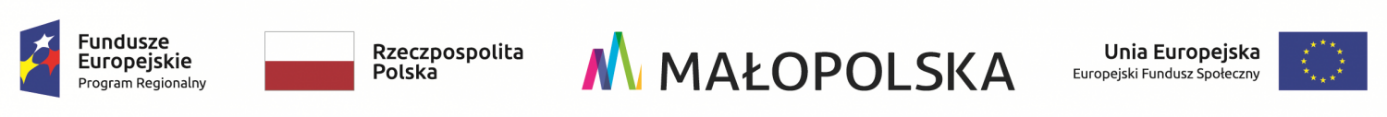 Od 1 września 2020 r. do 31 czerwca 2021 r. w naszym przedszkolu realizowany jest projekt „Wspieranie dzieci z niepełnosprawnościami w  Gminie Dobra” w ramach Regionalnego Programu Operacyjnego Województwa Małopolskiego. Numer projektu: RPMP.10.01.02-12-0149/19. Celem projektu jest zwiększenie liczby miejsc przedszkolnych dla dzieci z niepełnosprawnościami na terenie Przedszkola nr 1 w Dobrej w Gminie Dobra poprzez dostosowanie przedszkola dla dzieci z niepełnosprawnościami, adaptacje pomieszczeń, zakup pomocy dydaktycznych dla dzieci z niepełnosprawnościami, podniesienie poziomu wiedzy i umiejętności 200 dzieci poprzez organizacje zajęć dodatkowych oraz rozwój kompetencji i kwalifikacji. 17 nauczycieli w okresie 01.03.2020-30.06.2021. W wyniku zajęć dodatkowych: korekcyjno-kompensacyjnych, logopedycznych, społeczno-emocjonalnych, terapeutycznych, gimnastyki korekcyjnej, przyrodniczych, programowanie zostaną wyrównane zdiagnozowane deficyty oraz rozwiną się u dzieci kompetencje kluczowe. W ramach dostosowania miejsc przedszkolnych planowania jest adaptacja sali w przedszkolu oraz jej wyposażenie w niezbędny sprzęt, zabawki, pomoce edukacyjne i dydaktyczne dla dzieci z niepełnosprawnościami.